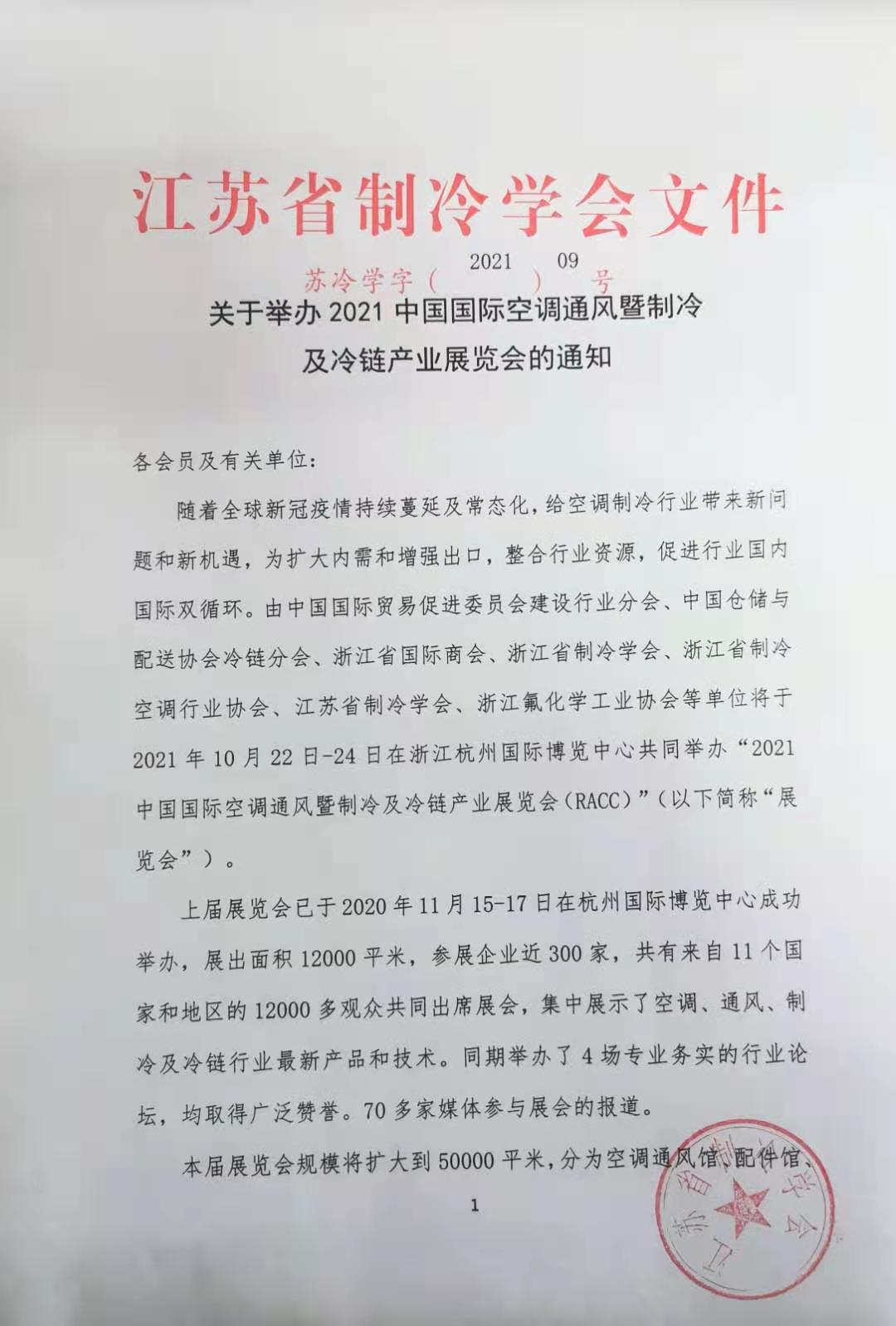 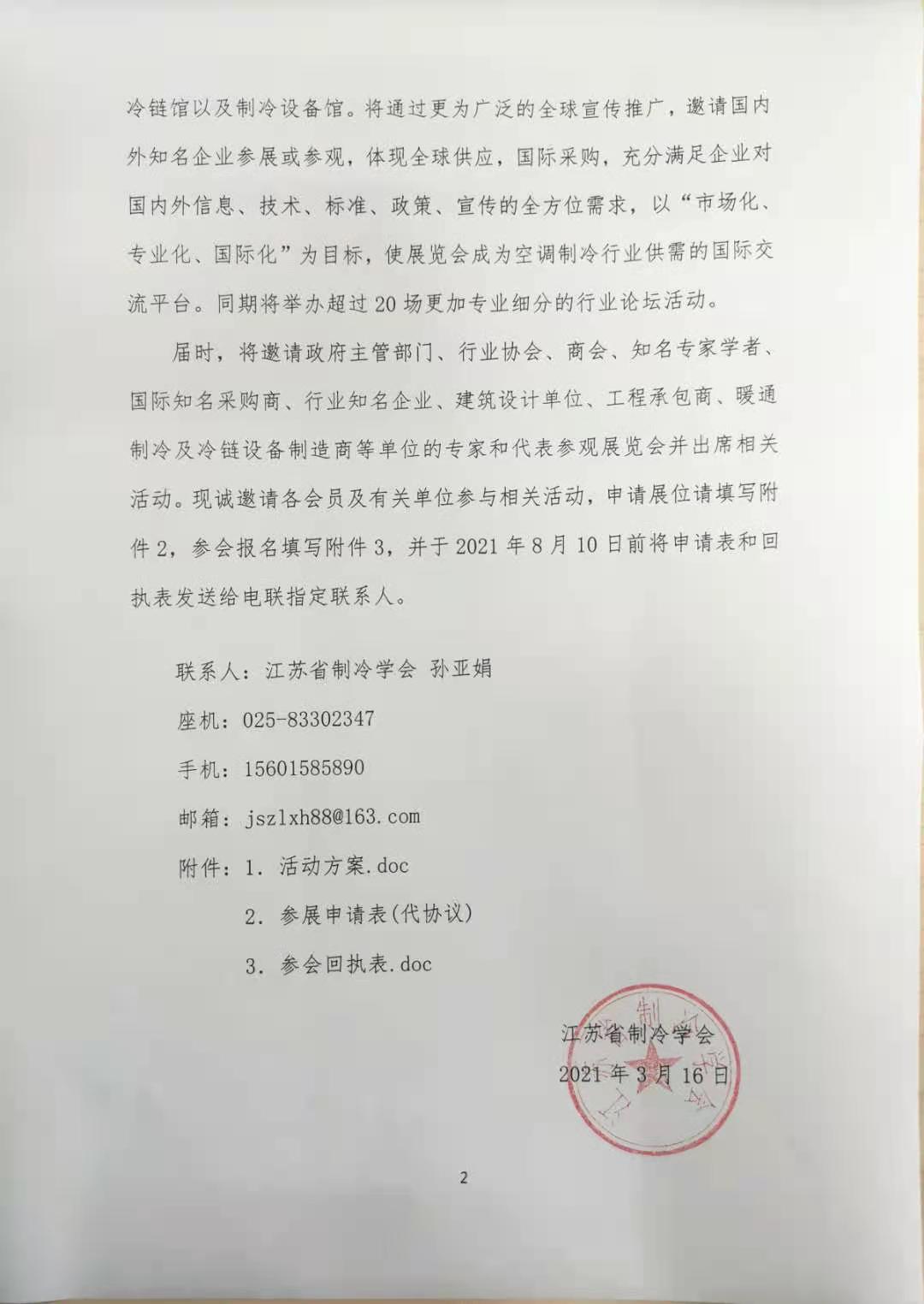 活 动 方 案名称中文：2021中国国际空调通风暨制冷及冷链产业展览会英文：2021 China International Air Conditioning, Heating, Ventilation, Refrigeration and Cold Chain Expo主题整合制冷资源 助推行业双循环时间、地点时间：2021年10月22-24日地点：杭州国际博览中心同期展会及会议（更多会议筹备中）第2届中国国际冷链发展高峰论坛第2届中国制冷剂产业高峰论坛及订货会组织架构主办单位中国国际贸易促进委员会建设行业分会中国仓储与配送协会冷链分会浙江省国际商会 浙江省制冷学会浙江省制冷空调行业协会江苏省制冷学会浙江省氟化学工业协会协办单位上海冷链协会北京环球励华展览有限公司杭州酷沃网科技有限公司承办单位杭州飞马会展有限公司展品范围1、空调通风家用空调、商用空调、中央空调、移动空调、冷却塔、通风设备、新风系统、空气净化、风机盘管、风口、清洗剂、清洗设备、风幕机、加湿除湿设备、热泵、地暖、锅炉、供热设备、泵阀、水处理设备、可再生能源、智能控制、机械加工设备及相关配件2、制冷及冷库设备制冷系统及机组、冷冻冷藏设备、冷库设备、冷库门、库板、冷库灯、温控系统、配电箱及相关配件3、冷链冰箱、冰柜、风幕柜、展示柜、自动售卖机、电子支付系统、冷冻冷藏投送柜、果蔬保鲜设备、食品及肉类加工制冷设备、食品包装技术、电子标签、速冻设备、制冰机、水族设备、冷链运输、冷藏车、生鲜配送服务、冷链物流、检测设备、冷库设备等4、配件及原材料原材料、制冷剂、压缩机、铜管、风机、电机、工具、阀、铜配件、保温材料、隔音材料、安装设备及辅助材料、检测设备、软件及各种制冷配件七、收费标准  标准摊位：（9平米）国内：13800元        国际：2700美元  光地价格：（36平米起订，仅提供场地，自行设计及搭建）国内：1250元/平米    国际：250美元/平米双开口加收5%，三开口及岛形摊位加收10%。附件2展 位 申 请 表（代协议）注：此表的公司名称将用于楣板字，请用正楷认真填写。附件3参会回执表（复印有效）注：交通、食宿自理。单位名称中文：中文：中文：中文：中文：中文：单位名称英文：英文：英文：英文：英文：英文：通信地址邮编经 办 人职务邮箱电    话手机传真展示内容面积面积面积价格价格价格平方米/个数标准展位（9平米）标准展位（9平米）标准展位（9平米）人民币13800元/个人民币13800元/个人民币13800元/个室内光地（36平起）室内光地（36平起）室内光地（36平起）人民币1250元/平方米人民币1250元/平方米人民币1250元/平方米展位费合计：展位费合计：展位费合计：展览会组委会联系人：刘春燕 女士电  话：0571-28236988邮箱:liuyanxin@raccexpo.com展览会组委会联系人：刘春燕 女士电  话：0571-28236988邮箱:liuyanxin@raccexpo.com展览会组委会联系人：刘春燕 女士电  话：0571-28236988邮箱:liuyanxin@raccexpo.com收款单位：杭州飞马会展有限公司开户银行：中国工商银行杭州祥符支行帐  号：1202207209100048738收款单位：杭州飞马会展有限公司开户银行：中国工商银行杭州祥符支行帐  号：1202207209100048738收款单位：杭州飞马会展有限公司开户银行：中国工商银行杭州祥符支行帐  号：1202207209100048738收款单位：杭州飞马会展有限公司开户银行：中国工商银行杭州祥符支行帐  号：1202207209100048738参展单位：签字：盖章：      年     月      日参展单位：签字：盖章：      年     月      日参展单位：签字：盖章：      年     月      日承办单位：杭州飞马会展有限公司签字： 盖章：       年      月      日承办单位：杭州飞马会展有限公司签字： 盖章：       年      月      日承办单位：杭州飞马会展有限公司签字： 盖章：       年      月      日承办单位：杭州飞马会展有限公司签字： 盖章：       年      月      日单位名称地    址联 系 人电话手机传    真邮箱参会人员参会人员参会人员参会人员参会人员参会人员姓名部门职务手机备注备注